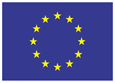 OHLÁŠENÍ PENĚŽNÍ HOTOVOSTI – DOPLŇKOVÝ LISTČlánek 3 nařízení (EU) 2018/1672 OHLÁŠENÍ PENĚŽNÍ HOTOVOSTI – DOPLŇKOVÝ LISTČlánek 3 nařízení (EU) 2018/1672 OHLÁŠENÍ PENĚŽNÍ HOTOVOSTI – DOPLŇKOVÝ LISTČlánek 3 nařízení (EU) 2018/1672 OHLÁŠENÍ PENĚŽNÍ HOTOVOSTI – DOPLŇKOVÝ LISTČlánek 3 nařízení (EU) 2018/1672 Vyplní příslušný úřadVyplní příslušný úřadA. Číslo doplňkového listuReferenční čísloA. Číslo doplňkového listuB. Údaje o doplňkovém listu (Zaškrtněte pouze jednu možnost. Je-li relevantních více možností, vyplňte pro každou další možnost samostatný doplňkový list.)B. Údaje o doplňkovém listu (Zaškrtněte pouze jednu možnost. Je-li relevantních více možností, vyplňte pro každou další možnost samostatný doplňkový list.)B. Údaje o doplňkovém listu (Zaškrtněte pouze jednu možnost. Je-li relevantních více možností, vyplňte pro každou další možnost samostatný doplňkový list.)B.1 Pokračování oddílu „Údaje o peněžní hotovosti“  Další informace o peněžní hotovosti uveďte v oddílu C.B.2☐ Osoba převážející peněžní hotovost je vlastníkem a zamýšleným příjemcem části peněžní hotovosti V oddílech C a D uveďte informace týkající se pouze částky peněžní hotovosti, kterou vlastní a přijímá osoba převážející peněžní hotovost.B.3☐ Osoba převážející peněžní hotovost je vlastníkem části peněžní hotovosti V oddílech C a D uveďte informace týkající se pouze částky peněžní hotovosti, kterou vlastní osoba převážející peněžní hotovost.B.4☐ Osoba převážející peněžní hotovost je zamýšleným příjemcem části peněžní hotovosti V oddílech C a D.2 uveďte informace týkající se pouze částky peněžní hotovosti, kterou přijímá osoba převážející peněžní hotovost jakožto příjemce.B.5 Vlastník, který je zároveň zamýšleným příjemcem části peněžní hotovosti (jiným než osoba převážející peněžní hotovost)  V oddílech C a D uveďte informace týkající se pouze částky peněžní hotovosti, která je vlastněna a má být přijata, a vyplňte oddíl E.B.6 Vlastník části peněžní hotovosti (jiný než osoba převážející peněžní hotovost) V oddílech C a D uveďte informace týkající se vlastněné části peněžní hotovosti a vyplňte oddíl E.B.7 Zamýšlený příjemce části peněžní hotovosti (jiný než osoba převážející peněžní hotovost) V oddílech C a D2 uveďte informace týkající se příslušné částky peněžní hotovosti, jež má být přijata, a vyplňte oddíl E.C Údaje o peněžní hotovostiC Údaje o peněžní hotovostiC Údaje o peněžní hotovostiC Údaje o peněžní hotovostiC Údaje o peněžní hotovostiC Údaje o peněžní hotovostiC Údaje o peněžní hotovostiC Údaje o peněžní hotovostiOběživo (bankovky a mince)HodnotaHodnotaHodnotaMěnaHodnotaHodnotaMěnaOběživo (bankovky a mince)1)1)1)3)3)Oběživo (bankovky a mince)2)2)2)4)4)Převoditelné nástroje na doručitele Druh převoditelného nástroje na doručiteleDruh převoditelného nástroje na doručiteleDruh převoditelného nástroje na doručiteleDruh převoditelného nástroje na doručitele Hodnota HodnotaMěnaPřevoditelné nástroje na doručitele Komodity používané jako vysoce likvidní prostředky k uchovávání hodnoty (tj. zlato)DruhMnožstvíCelková hmotnost (v gramech)Celková hmotnost (v gramech)Celková hmotnost (v gramech)HodnotaMěnaKomodity používané jako vysoce likvidní prostředky k uchovávání hodnoty (tj. zlato)D. Ekonomický původ a zamýšlené použití peněžní hotovosti (v pododdílech D.1 a D.2 lze zaškrtnout více možností) D. Ekonomický původ a zamýšlené použití peněžní hotovosti (v pododdílech D.1 a D.2 lze zaškrtnout více možností) D.1 Ekonomický původ D.2 Zamýšlené použití  Výnosy z pracovní činnosti (mzda, důchod, příjem z podnikání atd.) Kapitálové výnosy (dividendy, investiční zisky, úrok, pojistné plnění atd.) Prodej nemovitosti Prodej movité věci Úvěr poskytnutý fyzickou osobou Úvěr poskytnutý právnickou osobou (úvěrovou institucí, bankou nebo společností)  Loterie / hazardní hry  Dar/příspěvek Dědictví Jiné (uveďte)__________________________________ Výdaje na pracovní činnost (platy, investiční podnikání atd.) Kapitálové investice (vklady na bankovní účet, platby pojistného atd.) Prostředky na nákup nemovitosti Prostředky na nákup movité věci Splátka úvěru poskytnutého fyzickou osobou Splátka úvěru poskytnutého právnickou osobou (úvěrovou institucí, bankou nebo společností) Loterie / hazardní hry  Charita Hotovost pro velitele plavidla / palubní hotovost Dovolená/rekreace  Převoz peněžní hotovosti profesionálními kurýry pro přepravu hotovosti (směnárenskými společnostmi)☐ Převoz peněžní hotovosti profesionálními kurýry pro přepravu hotovosti (ostatními) Jiné (uveďte)__________________________________E. Zúčastněné osoby E. Zúčastněné osoby E. Zúčastněné osoby E. Zúčastněné osoby E. Zúčastněné osoby E. Zúčastněné osoby E. Zúčastněné osoby E. Zúčastněné osoby E. Zúčastněné osoby E. Zúčastněné osoby E. Zúčastněné osoby E. Zúčastněné osoby E. Zúčastněné osoby E.1 ☐ Fyzická osobaE.1 ☐ Fyzická osobaE.1 ☐ Fyzická osobaE.1 ☐ Fyzická osobaE.1 ☐ Fyzická osobaE.1 ☐ Fyzická osobaE.1 ☐ Fyzická osobaE.2 ☐ Právnická osobaE.2 ☐ Právnická osobaE.2 ☐ Právnická osobaE.2 ☐ Právnická osobaE.2 ☐ Právnická osobaE.2 ☐ Právnická osobaJméno (jména) NázevNázevPříjmení Identifikační číslo (IČO)Identifikační číslo (IČO)Pohlaví    muž              žena            jiné    muž              žena            jiné    muž              žena            jiné    muž              žena            jiné    muž              žena            jiné    muž              žena            jinéNázev rejstříkuNázev rejstříkuDatum narozeníDD     MM      RRRR DD     MM      RRRR DD     MM      RRRR DD     MM      RRRR DD     MM      RRRR DD     MM      RRRR Země zápisu do rejstříkuZemě zápisu do rejstříkuMísto narození (země/obec) obecobecobeczemězemězeměDaňové identifikační číslo (DIČ)*Daňové identifikační číslo (DIČ)*Daňové identifikační číslo (DIČ)*Doklad totožnosti cestovní pas  cestovní pas  ☐ občanský průkaz                                      ☐ občanský průkaz                                     ☐ jiné (uveďte) ________________☐ jiné (uveďte) ________________Registrační a identifikační číslo hospodářských subjektů (EORI)*Registrační a identifikační číslo hospodářských subjektů (EORI)*Registrační a identifikační číslo hospodářských subjektů (EORI)*Číslo dokladu totožnostiAdresa Ulice* a číslo popisné*Adresa Ulice* a číslo popisné*uliceuliceulicečísloZemě vydáníObecObecDatum vydáníDD     MM      RRRRDD     MM      RRRRDD     MM      RRRRDD     MM      RRRRDD     MM      RRRRDD     MM      RRRRPSČ*PSČ*Státní příslušnostZeměZeměOsobní identifikační číslo*Osobní identifikační číslo*Telefonní číslo*Telefonní číslo*Adresa Ulice* a číslo popisné*uliceuliceuliceuliceulicečísloE-mailová adresa*E-mailová adresa*ObecF. Podpis F. Podpis F. Podpis F. Podpis F. Podpis F. Podpis PSČ*Potvrzuji, že tento doplňkový list je nedílnou součástí ohlášení peněžní hotovosti, k němuž je přiložen.  Potvrzuji, že tento doplňkový list je nedílnou součástí ohlášení peněžní hotovosti, k němuž je přiložen.  Potvrzuji, že tento doplňkový list je nedílnou součástí ohlášení peněžní hotovosti, k němuž je přiložen.  Potvrzuji, že tento doplňkový list je nedílnou součástí ohlášení peněžní hotovosti, k němuž je přiložen.  Potvrzuji, že tento doplňkový list je nedílnou součástí ohlášení peněžní hotovosti, k němuž je přiložen.  Potvrzuji, že tento doplňkový list je nedílnou součástí ohlášení peněžní hotovosti, k němuž je přiložen.  Země Podpis Jméno a příjmení podepisující osoby:Podpis Jméno a příjmení podepisující osoby:Podpis Jméno a příjmení podepisující osoby:Podpis Jméno a příjmení podepisující osoby:Podpis Jméno a příjmení podepisující osoby:Podpis Jméno a příjmení podepisující osoby:Telefonní číslo*Podpis Jméno a příjmení podepisující osoby:Podpis Jméno a příjmení podepisující osoby:Podpis Jméno a příjmení podepisující osoby:Podpis Jméno a příjmení podepisující osoby:Podpis Jméno a příjmení podepisující osoby:Podpis Jméno a příjmení podepisující osoby:E-mailová adresa*Podpis Jméno a příjmení podepisující osoby:Podpis Jméno a příjmení podepisující osoby:Podpis Jméno a příjmení podepisující osoby:Podpis Jméno a příjmení podepisující osoby:Podpis Jméno a příjmení podepisující osoby:Podpis Jméno a příjmení podepisující osoby:*Je-li relevantní nebo dostupné.  Pokud není relevantní nebo dostupné, uveďte „nevztahuje se“.*Je-li relevantní nebo dostupné.  Pokud není relevantní nebo dostupné, uveďte „nevztahuje se“.*Je-li relevantní nebo dostupné.  Pokud není relevantní nebo dostupné, uveďte „nevztahuje se“.*Je-li relevantní nebo dostupné.  Pokud není relevantní nebo dostupné, uveďte „nevztahuje se“.*Je-li relevantní nebo dostupné.  Pokud není relevantní nebo dostupné, uveďte „nevztahuje se“.*Je-li relevantní nebo dostupné.  Pokud není relevantní nebo dostupné, uveďte „nevztahuje se“.*Je-li relevantní nebo dostupné.  Pokud není relevantní nebo dostupné, uveďte „nevztahuje se“.DatumDD     MM      RRRRDD     MM      RRRRDD     MM      RRRRDD     MM      RRRRDD     MM      RRRR*Je-li relevantní nebo dostupné.  Pokud není relevantní nebo dostupné, uveďte „nevztahuje se“.*Je-li relevantní nebo dostupné.  Pokud není relevantní nebo dostupné, uveďte „nevztahuje se“.*Je-li relevantní nebo dostupné.  Pokud není relevantní nebo dostupné, uveďte „nevztahuje se“.*Je-li relevantní nebo dostupné.  Pokud není relevantní nebo dostupné, uveďte „nevztahuje se“.*Je-li relevantní nebo dostupné.  Pokud není relevantní nebo dostupné, uveďte „nevztahuje se“.*Je-li relevantní nebo dostupné.  Pokud není relevantní nebo dostupné, uveďte „nevztahuje se“.*Je-li relevantní nebo dostupné.  Pokud není relevantní nebo dostupné, uveďte „nevztahuje se“.Místo obecobecobeczemězemě